ACADEMIC Membership ApplicationACADEMIC Membership ApplicationACADEMIC Membership ApplicationACADEMIC Membership ApplicationACADEMIC Membership ApplicationACADEMIC Membership ApplicationACADEMIC Membership ApplicationACADEMIC Membership ApplicationACADEMIC Membership ApplicationApplicant InformationApplicant InformationApplicant InformationApplicant InformationApplicant InformationApplicant InformationApplicant InformationApplicant InformationApplicant InformationFull Name:Full Name:Full Name:Full Name:Full Name:Full Name:Full Name:Full Name:Full Name:Title (Mr, Miss, Ms, Mrs, Dr/Prof):Title (Mr, Miss, Ms, Mrs, Dr/Prof):Title (Mr, Miss, Ms, Mrs, Dr/Prof):Title (Mr, Miss, Ms, Mrs, Dr/Prof):Title (Mr, Miss, Ms, Mrs, Dr/Prof):Date of Birth:Date of Birth:Date of Birth:Date of Birth:Current home address:Current home address:Current home address:Current home address:Current home address:Current home address:Current home address:Current home address:Current home address:City:City:County/Country:County/Country:County/Country:County/Country:County/Country:County/Country:Postcode:Home/Work Phone:Home/Work Phone:Mobile:Mobile:Mobile:E-mail: E-mail: E-mail: E-mail: Landscape Areas of PracticeLandscape Areas of PracticeLandscape Areas of PracticeLandscape Areas of PracticeLandscape Areas of PracticeLandscape Areas of PracticeLandscape Areas of PracticeLandscape Areas of PracticeLandscape Areas of PracticeWhich of the following LI Areas of Practice best describes your interests and knowledge: Which of the following LI Areas of Practice best describes your interests and knowledge: Which of the following LI Areas of Practice best describes your interests and knowledge: Which of the following LI Areas of Practice best describes your interests and knowledge: Which of the following LI Areas of Practice best describes your interests and knowledge: Which of the following LI Areas of Practice best describes your interests and knowledge: Which of the following LI Areas of Practice best describes your interests and knowledge: Which of the following LI Areas of Practice best describes your interests and knowledge: Which of the following LI Areas of Practice best describes your interests and knowledge: Landscape PlanningLandscape ManagementLandscape ManagementLandscape ManagementLandscape DesignLandscape DesignUrban DesignLandscape ScienceLandscape ScienceLandscape ScienceOther (Please state): Other (Please state): ACADEMIC QUALIFICATION information ACADEMIC QUALIFICATION information ACADEMIC QUALIFICATION information ACADEMIC QUALIFICATION information ACADEMIC QUALIFICATION information ACADEMIC QUALIFICATION information ACADEMIC QUALIFICATION information ACADEMIC QUALIFICATION information ACADEMIC QUALIFICATION information University/College or Other Institution:University/College or Other Institution:University/College or Other Institution:University/College or Other Institution:University/College or Other Institution:University/College or Other Institution:University/College or Other Institution:University/College or Other Institution:University/College or Other Institution:Full name of course:Full name of course:Full name of course:Full name of course:Full name of course:Full name of course:Full name of course:Full name of course:Full name of course:Full title of qualification/level of attainment: BA, BSc, DipLA)Full title of qualification/level of attainment: BA, BSc, DipLA)Full title of qualification/level of attainment: BA, BSc, DipLA)Full title of qualification/level of attainment: BA, BSc, DipLA)Full title of qualification/level of attainment: BA, BSc, DipLA)Full title of qualification/level of attainment: BA, BSc, DipLA)Full title of qualification/level of attainment: BA, BSc, DipLA)Full title of qualification/level of attainment: BA, BSc, DipLA)Full title of qualification/level of attainment: BA, BSc, DipLA)Date awarded: Date awarded: Date awarded: Date awarded: Date awarded: Date awarded: Date awarded: Date awarded: Date awarded: Please attach copies of certificates AND details of modules studied. 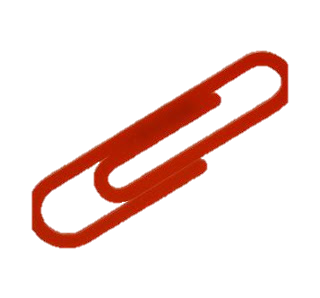 You must include CERTIFIED TRANSLATIONS for any documents which are not in English. Please attach copies of certificates AND details of modules studied. You must include CERTIFIED TRANSLATIONS for any documents which are not in English. Please attach copies of certificates AND details of modules studied. You must include CERTIFIED TRANSLATIONS for any documents which are not in English. Please attach copies of certificates AND details of modules studied. You must include CERTIFIED TRANSLATIONS for any documents which are not in English. Please attach copies of certificates AND details of modules studied. You must include CERTIFIED TRANSLATIONS for any documents which are not in English. Please attach copies of certificates AND details of modules studied. You must include CERTIFIED TRANSLATIONS for any documents which are not in English. Please attach copies of certificates AND details of modules studied. You must include CERTIFIED TRANSLATIONS for any documents which are not in English. Please attach copies of certificates AND details of modules studied. You must include CERTIFIED TRANSLATIONS for any documents which are not in English. Please attach copies of certificates AND details of modules studied. You must include CERTIFIED TRANSLATIONS for any documents which are not in English. OTHER aCADEMIC QUALIFICATIONSOTHER aCADEMIC QUALIFICATIONSOTHER aCADEMIC QUALIFICATIONSOTHER aCADEMIC QUALIFICATIONSOTHER aCADEMIC QUALIFICATIONSOTHER aCADEMIC QUALIFICATIONSOTHER aCADEMIC QUALIFICATIONSOTHER aCADEMIC QUALIFICATIONSOTHER aCADEMIC QUALIFICATIONSUniversity/College or Other Institution: University/College or Other Institution: University/College or Other Institution: University/College or Other Institution: University/College or Other Institution: University/College or Other Institution: University/College or Other Institution: University/College or Other Institution: University/College or Other Institution: Full name of course:Full name of course:Full name of course:Full name of course:Full name of course:Full name of course:Full name of course:Full name of course:Full name of course:Full title of qualification/level of attainment: Full title of qualification/level of attainment: Full title of qualification/level of attainment: Full title of qualification/level of attainment: Full title of qualification/level of attainment: Full title of qualification/level of attainment: Full title of qualification/level of attainment: Full title of qualification/level of attainment: Full title of qualification/level of attainment: Date awarded: Date awarded: Date awarded: Date awarded: Date awarded: Date awarded: Date awarded: Date awarded: Date awarded: CURRENT Employment InformationCURRENT Employment InformationCURRENT Employment InformationCURRENT Employment InformationCURRENT Employment InformationCURRENT Employment InformationCURRENT Employment InformationCURRENT Employment InformationCURRENT Employment InformationCurrent employer:Current employer:Current employer:Current employer:Current employer:Current employer:Current employer:Current employer:Current employer:Job Title: Job Title: Job Title: Job Title: Job Title: Job Title: Job Title: Job Title: Job Title: Start Date: Start Date: Start Date: Start Date: End Date: End Date: End Date: End Date: End Date: Main areas of responsibility: Main areas of responsibility: Main areas of responsibility: Main areas of responsibility: Main areas of responsibility: Main areas of responsibility: Main areas of responsibility: Main areas of responsibility: Main areas of responsibility: PREVIOUS EMPLOYMENT INFORMATIONPREVIOUS EMPLOYMENT INFORMATIONPREVIOUS EMPLOYMENT INFORMATIONPREVIOUS EMPLOYMENT INFORMATIONPREVIOUS EMPLOYMENT INFORMATIONPREVIOUS EMPLOYMENT INFORMATIONPREVIOUS EMPLOYMENT INFORMATIONPREVIOUS EMPLOYMENT INFORMATIONPREVIOUS EMPLOYMENT INFORMATIONEmployer:Employer:Employer:Employer:Employer:Employer:Employer:Employer:Employer:Job Title: Job Title: Job Title: Job Title: Job Title: Job Title: Job Title: Job Title: Job Title: Dates of Employment: Dates of Employment: Dates of Employment: Dates of Employment: Dates of Employment: Dates of Employment: Dates of Employment: Dates of Employment: Dates of Employment: Main areas of responsibility: Main areas of responsibility: Main areas of responsibility: Main areas of responsibility: Main areas of responsibility: Main areas of responsibility: Main areas of responsibility: Main areas of responsibility: Main areas of responsibility: Please attach your most up-to-date CV HERE (in English)Please attach your most up-to-date CV HERE (in English)Please attach your most up-to-date CV HERE (in English)Please attach your most up-to-date CV HERE (in English)Please attach your most up-to-date CV HERE (in English)Please attach your most up-to-date CV HERE (in English)Please attach your most up-to-date CV HERE (in English)Please attach your most up-to-date CV HERE (in English)Please attach your most up-to-date CV HERE (in English)Your Professional status as a landscape academicYour Professional status as a landscape academicYour Professional status as a landscape academicYour Professional status as a landscape academicYour Professional status as a landscape academicYour Professional status as a landscape academicYour Professional status as a landscape academicYour Professional status as a landscape academicYour Professional status as a landscape academicAre you an EU National (Yes/No):  Are you an EU National (Yes/No):  Are you an EU National (Yes/No):  Are you an EU National (Yes/No):  Are you an EU National (Yes/No):  Are you an EU National (Yes/No):  Are you an EU National (Yes/No):  Are you an EU National (Yes/No):  Are you an EU National (Yes/No):  What nationality do you currently hold: What nationality do you currently hold: What nationality do you currently hold: What nationality do you currently hold: What nationality do you currently hold: What nationality do you currently hold: What nationality do you currently hold: What nationality do you currently hold: What nationality do you currently hold: Please enclose a photocoy of the identity page of your passport of ID card, showing your full name, date of birth, your photograph and nationality. Please enclose a photocoy of the identity page of your passport of ID card, showing your full name, date of birth, your photograph and nationality. Please enclose a photocoy of the identity page of your passport of ID card, showing your full name, date of birth, your photograph and nationality. Please enclose a photocoy of the identity page of your passport of ID card, showing your full name, date of birth, your photograph and nationality. Please enclose a photocoy of the identity page of your passport of ID card, showing your full name, date of birth, your photograph and nationality. Please enclose a photocoy of the identity page of your passport of ID card, showing your full name, date of birth, your photograph and nationality. Please enclose a photocoy of the identity page of your passport of ID card, showing your full name, date of birth, your photograph and nationality. Please enclose a photocoy of the identity page of your passport of ID card, showing your full name, date of birth, your photograph and nationality. Please enclose a photocoy of the identity page of your passport of ID card, showing your full name, date of birth, your photograph and nationality. Briefly describe your main areas of interest with respect to your research:Briefly describe your main areas of interest with respect to your research:Briefly describe your main areas of interest with respect to your research:Briefly describe your main areas of interest with respect to your research:Briefly describe your main areas of interest with respect to your research:Briefly describe your main areas of interest with respect to your research:Briefly describe your main areas of interest with respect to your research:Briefly describe your main areas of interest with respect to your research:Briefly describe your main areas of interest with respect to your research:Provide details of any research your have undertaken, including papers/publications you have produced or contributed: Provide details of any research your have undertaken, including papers/publications you have produced or contributed: Provide details of any research your have undertaken, including papers/publications you have produced or contributed: Provide details of any research your have undertaken, including papers/publications you have produced or contributed: Provide details of any research your have undertaken, including papers/publications you have produced or contributed: Provide details of any research your have undertaken, including papers/publications you have produced or contributed: Provide details of any research your have undertaken, including papers/publications you have produced or contributed: Provide details of any research your have undertaken, including papers/publications you have produced or contributed: Provide details of any research your have undertaken, including papers/publications you have produced or contributed: OTHER MEMBERSHIP BODIESOTHER MEMBERSHIP BODIESOTHER MEMBERSHIP BODIESOTHER MEMBERSHIP BODIESOTHER MEMBERSHIP BODIESOTHER MEMBERSHIP BODIESOTHER MEMBERSHIP BODIESOTHER MEMBERSHIP BODIESOTHER MEMBERSHIP BODIESPlease provide details of any other relevant proferssional or membership bodies/socities, either in the UK or globally that you are a Member of:      You may include any designations or decorations you hold here.Please provide details of any other relevant proferssional or membership bodies/socities, either in the UK or globally that you are a Member of:      You may include any designations or decorations you hold here.Please provide details of any other relevant proferssional or membership bodies/socities, either in the UK or globally that you are a Member of:      You may include any designations or decorations you hold here.Please provide details of any other relevant proferssional or membership bodies/socities, either in the UK or globally that you are a Member of:      You may include any designations or decorations you hold here.Please provide details of any other relevant proferssional or membership bodies/socities, either in the UK or globally that you are a Member of:      You may include any designations or decorations you hold here.Please provide details of any other relevant proferssional or membership bodies/socities, either in the UK or globally that you are a Member of:      You may include any designations or decorations you hold here.Please provide details of any other relevant proferssional or membership bodies/socities, either in the UK or globally that you are a Member of:      You may include any designations or decorations you hold here.Please provide details of any other relevant proferssional or membership bodies/socities, either in the UK or globally that you are a Member of:      You may include any designations or decorations you hold here.Please provide details of any other relevant proferssional or membership bodies/socities, either in the UK or globally that you are a Member of:      You may include any designations or decorations you hold here.HOW DID YOU FIND OUT ABOUT THE LANDSCAPE INSTitUTEHOW DID YOU FIND OUT ABOUT THE LANDSCAPE INSTitUTEHOW DID YOU FIND OUT ABOUT THE LANDSCAPE INSTitUTEHOW DID YOU FIND OUT ABOUT THE LANDSCAPE INSTitUTE‘Be a Landscape Architect’ Website‘Landscape Institute’ WebsitePublications (Including the LI Journal) Other Media (TV, Paper, Radio, Magazine)Employer University/UCAS FairLI Event/Training CourseLI representative/Staff MemberWord of Mouth (Friend/Relative/Other)Other (Please state)declarationsdeclarationsdeclarationsdeclarationsIf your application is successful, the details provided in your application, including your name, contact details and qualifications will be recorded on the LI CRM database. All information you provide will be used for processing your annual membership and supplying you with information about the LI and the landscape profession. If your application is successful, the details provided in your application, including your name, contact details and qualifications will be recorded on the LI CRM database. All information you provide will be used for processing your annual membership and supplying you with information about the LI and the landscape profession. If your application is successful, the details provided in your application, including your name, contact details and qualifications will be recorded on the LI CRM database. All information you provide will be used for processing your annual membership and supplying you with information about the LI and the landscape profession. If your application is successful, the details provided in your application, including your name, contact details and qualifications will be recorded on the LI CRM database. All information you provide will be used for processing your annual membership and supplying you with information about the LI and the landscape profession. Signature of applicant:Signature of applicant:Signature of applicant:Date:Your name, membership category, member number, and date of joining the LI, will be published on the Member List ‘Find a Member’ on the LI website. Please sign that you agree to publish these details on the Members List. Additional information may also been shown, with your permission, via the password controlled Members’ Area. Your name, membership category, member number, and date of joining the LI, will be published on the Member List ‘Find a Member’ on the LI website. Please sign that you agree to publish these details on the Members List. Additional information may also been shown, with your permission, via the password controlled Members’ Area. Your name, membership category, member number, and date of joining the LI, will be published on the Member List ‘Find a Member’ on the LI website. Please sign that you agree to publish these details on the Members List. Additional information may also been shown, with your permission, via the password controlled Members’ Area. Your name, membership category, member number, and date of joining the LI, will be published on the Member List ‘Find a Member’ on the LI website. Please sign that you agree to publish these details on the Members List. Additional information may also been shown, with your permission, via the password controlled Members’ Area. Signature of applicant:Signature of applicant:Signature of applicant:Date:I, the undersigned, confirm that the statements made by me on this application are a true account. I further declare that if elected I shall be bound by the LI Charter, the LI By-Laws and the LI Code of Conduct.I understand that the LI reserves the right to terminate my membership if I fail to pay my membership subscription on time.I further understand that I may terminate my membership at any time by giving written notice to the LI; if I choose to resign I will be invoiced for any outstanding membership fees relating to that part of the subscription year during which I remained a Member. I, the undersigned, confirm that the statements made by me on this application are a true account. I further declare that if elected I shall be bound by the LI Charter, the LI By-Laws and the LI Code of Conduct.I understand that the LI reserves the right to terminate my membership if I fail to pay my membership subscription on time.I further understand that I may terminate my membership at any time by giving written notice to the LI; if I choose to resign I will be invoiced for any outstanding membership fees relating to that part of the subscription year during which I remained a Member. I, the undersigned, confirm that the statements made by me on this application are a true account. I further declare that if elected I shall be bound by the LI Charter, the LI By-Laws and the LI Code of Conduct.I understand that the LI reserves the right to terminate my membership if I fail to pay my membership subscription on time.I further understand that I may terminate my membership at any time by giving written notice to the LI; if I choose to resign I will be invoiced for any outstanding membership fees relating to that part of the subscription year during which I remained a Member. I, the undersigned, confirm that the statements made by me on this application are a true account. I further declare that if elected I shall be bound by the LI Charter, the LI By-Laws and the LI Code of Conduct.I understand that the LI reserves the right to terminate my membership if I fail to pay my membership subscription on time.I further understand that I may terminate my membership at any time by giving written notice to the LI; if I choose to resign I will be invoiced for any outstanding membership fees relating to that part of the subscription year during which I remained a Member. Signature of applicant:Signature of applicant:Signature of applicant:Date:MEMBERSHIP SUBSCRIPTIONMEMBERSHIP SUBSCRIPTIONMEMBERSHIP SUBSCRIPTIONMEMBERSHIP SUBSCRIPTIONMEMBERSHIP SUBSCRIPTIONMEMBERSHIP SUBSCRIPTIONThe LI Membership year runs from the 1st June to 31st May. Direct Debit is the easiest way to pay and helps your money go further to support the work of the Landscape Institute. You can choose to pay by 1 or 4 instalments. If your annual subscription fee is more than £100 you may pay by 12 instalments.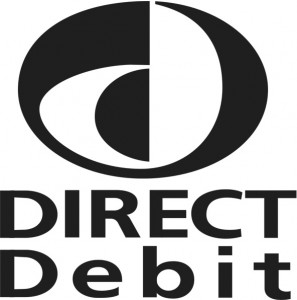 To set up a Direct Debit, please complete and return the Direct Debit Mandate form. Direct Debits are collected on, or around, the 10th of the month. The LI Membership year runs from the 1st June to 31st May. Direct Debit is the easiest way to pay and helps your money go further to support the work of the Landscape Institute. You can choose to pay by 1 or 4 instalments. If your annual subscription fee is more than £100 you may pay by 12 instalments.To set up a Direct Debit, please complete and return the Direct Debit Mandate form. Direct Debits are collected on, or around, the 10th of the month. The LI Membership year runs from the 1st June to 31st May. Direct Debit is the easiest way to pay and helps your money go further to support the work of the Landscape Institute. You can choose to pay by 1 or 4 instalments. If your annual subscription fee is more than £100 you may pay by 12 instalments.To set up a Direct Debit, please complete and return the Direct Debit Mandate form. Direct Debits are collected on, or around, the 10th of the month. The LI Membership year runs from the 1st June to 31st May. Direct Debit is the easiest way to pay and helps your money go further to support the work of the Landscape Institute. You can choose to pay by 1 or 4 instalments. If your annual subscription fee is more than £100 you may pay by 12 instalments.To set up a Direct Debit, please complete and return the Direct Debit Mandate form. Direct Debits are collected on, or around, the 10th of the month. The LI Membership year runs from the 1st June to 31st May. Direct Debit is the easiest way to pay and helps your money go further to support the work of the Landscape Institute. You can choose to pay by 1 or 4 instalments. If your annual subscription fee is more than £100 you may pay by 12 instalments.To set up a Direct Debit, please complete and return the Direct Debit Mandate form. Direct Debits are collected on, or around, the 10th of the month. The LI Membership year runs from the 1st June to 31st May. Direct Debit is the easiest way to pay and helps your money go further to support the work of the Landscape Institute. You can choose to pay by 1 or 4 instalments. If your annual subscription fee is more than £100 you may pay by 12 instalments.To set up a Direct Debit, please complete and return the Direct Debit Mandate form. Direct Debits are collected on, or around, the 10th of the month. LI MONITORINGLI MONITORINGLI MONITORINGLI MONITORINGLI MONITORINGLI MONITORINGThe LI is committed to ensuring that the landscape profession is accessible to all sections of the community. We monitor the profile of our membership to ensure that the LI is compliant with equality and diversity legislation and that we catty out our work in accordance with best practice. Please help us in this work by completing the section below. Your details will be stored on the LI’s secure database and will remain confidential. The LI is committed to ensuring that the landscape profession is accessible to all sections of the community. We monitor the profile of our membership to ensure that the LI is compliant with equality and diversity legislation and that we catty out our work in accordance with best practice. Please help us in this work by completing the section below. Your details will be stored on the LI’s secure database and will remain confidential. The LI is committed to ensuring that the landscape profession is accessible to all sections of the community. We monitor the profile of our membership to ensure that the LI is compliant with equality and diversity legislation and that we catty out our work in accordance with best practice. Please help us in this work by completing the section below. Your details will be stored on the LI’s secure database and will remain confidential. The LI is committed to ensuring that the landscape profession is accessible to all sections of the community. We monitor the profile of our membership to ensure that the LI is compliant with equality and diversity legislation and that we catty out our work in accordance with best practice. Please help us in this work by completing the section below. Your details will be stored on the LI’s secure database and will remain confidential. The LI is committed to ensuring that the landscape profession is accessible to all sections of the community. We monitor the profile of our membership to ensure that the LI is compliant with equality and diversity legislation and that we catty out our work in accordance with best practice. Please help us in this work by completing the section below. Your details will be stored on the LI’s secure database and will remain confidential. The LI is committed to ensuring that the landscape profession is accessible to all sections of the community. We monitor the profile of our membership to ensure that the LI is compliant with equality and diversity legislation and that we catty out our work in accordance with best practice. Please help us in this work by completing the section below. Your details will be stored on the LI’s secure database and will remain confidential. How would you describe your ethic origin: How would you describe your ethic origin: How would you describe your ethic origin: How would you describe your ethic origin: How would you describe your ethic origin: How would you describe your ethic origin: White British Mixed White and Black Caribbean IrishWhite and Black AfricanOtherWhite and Asian OtherBlack Black BritishAsianAsian British Black CaribbeanAsian IndianBlack AfricanAsian BangladeshiOtherAsian PakistaniAsian OtherOtherArabOther Ethic GroupChinesePrefer not to sayOther Asian Ethic GroupWould you describe yourself as having a disability: Would you describe yourself as having a disability: Would you describe yourself as having a disability: Would you describe yourself as having a disability: Would you describe yourself as having a disability: Would you describe yourself as having a disability: YesNoPlease note that the LI may, from time to time, public reports on the overall profile of the membership. These reports will present data in aggregated form and will not be made available in any way which would enable you to be individually identified. Please note that the LI may, from time to time, public reports on the overall profile of the membership. These reports will present data in aggregated form and will not be made available in any way which would enable you to be individually identified. Please note that the LI may, from time to time, public reports on the overall profile of the membership. These reports will present data in aggregated form and will not be made available in any way which would enable you to be individually identified. Please note that the LI may, from time to time, public reports on the overall profile of the membership. These reports will present data in aggregated form and will not be made available in any way which would enable you to be individually identified. Please note that the LI may, from time to time, public reports on the overall profile of the membership. These reports will present data in aggregated form and will not be made available in any way which would enable you to be individually identified. Please note that the LI may, from time to time, public reports on the overall profile of the membership. These reports will present data in aggregated form and will not be made available in any way which would enable you to be individually identified. 